Засідання 3 (листопад)Заслуховування наукових робіт за обраними темами.Участь у науково-практичному круглому столі на базі кафедри методики викладання германських мов.1. Доповіді студентів за результатами НДР.Башева Олена «Удосконалення граматичних навичок говоріння» (тема магістерської роботи «Формування комунікативної компетентності старшокласників засобами удосконалення граматичних навичок англомовного говоріння»Зіненко Микита «Лінгвокраїнознавча компетентність старшокласників» (тема магістерської роботи «Формування лінгвокраїнознавчої компетентності учнів на уроках англійської мови на старшому етапі навчання»Кобець Олена «Нестандартні уроки англійської мови» (тема магістерської роботи «Організація нестандартного навчання на уроках англійської мови в старшій школі»2. Науково-практичний круглий стіл «Сучасні методи викладання англійської мови». Метою заходу було узагальнення сучасного досвіду навчання іноземної мови та визначення особливостей цього процесу в XXI столітті.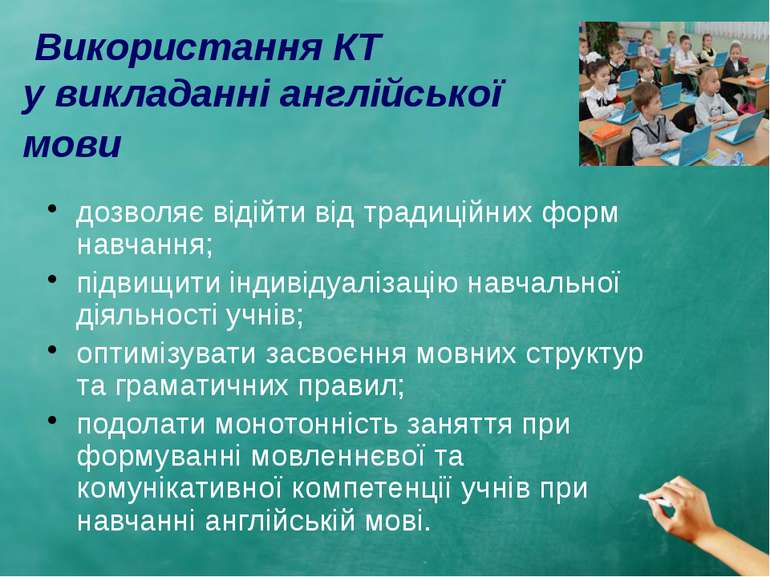 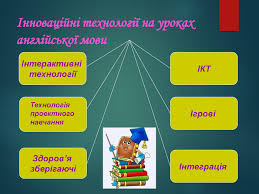 